NOT: VAKUM KAÇAK TESTİ OTOKLAVIN İLK KULLANIMINDA BOWİE&DİCK TESTİNDEN ÖNCE YAPILMALIDIR.KAÇAK ORANI, 1milibar/dakikadan AZ İSE HAFTADA BİR KEZ; 1milibar/dakikadan FAZLA İSE HERGÜN KONTROL EDİLMELİDİR.; 1,3 milibar/dakika ÜZERİNDE İSE CİHAZIN ÇALIŞTIRILMASI  DURDURULMALIDIR.TARİHOTOKLAV 1OTOKLAV 2OTOKLAV 3TESTİ YAPANKONTROL SORUMLU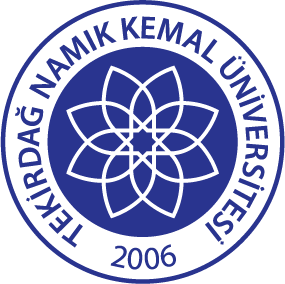 TNKÜAĞIZ VE DİŞ SAĞLIĞI UYGULAMA VE ARAŞTIRMA MERKEZİ                                     VAKUM KAÇAK TESTİ KAYIT FORMUDoküman No:EYS-FRM-299TNKÜAĞIZ VE DİŞ SAĞLIĞI UYGULAMA VE ARAŞTIRMA MERKEZİ                                     VAKUM KAÇAK TESTİ KAYIT FORMUHazırlama Tarihi:05.01.2022TNKÜAĞIZ VE DİŞ SAĞLIĞI UYGULAMA VE ARAŞTIRMA MERKEZİ                                     VAKUM KAÇAK TESTİ KAYIT FORMURevizyon Tarihi:--TNKÜAĞIZ VE DİŞ SAĞLIĞI UYGULAMA VE ARAŞTIRMA MERKEZİ                                     VAKUM KAÇAK TESTİ KAYIT FORMURevizyon No:0TNKÜAĞIZ VE DİŞ SAĞLIĞI UYGULAMA VE ARAŞTIRMA MERKEZİ                                     VAKUM KAÇAK TESTİ KAYIT FORMUToplam Sayfa Sayısı:1